S1 QuestionnairesHANES QuestionnairesHANES 1HANES 2Questionnaire for students’ motivation and perceived experience during GBL with traditional gamesLegend      strongly disagree       disagree            neutral              agree          strongly agree1I have a trembling sensation in the stomach before important events.YesNo2It is hard for me to be really cheerful at fun and playful birthday partiesYesNo3I often think about things that I am not allowed to do or sayYesNo4I like to be in the company of others YesNo5I am really sensitive about certain thingsYesNo6I prefer to sit and observe others at birthday parties, rather than to participate.YesNo7I sometimes have difficulties to fall asleep easily, because different thoughts run through my mind.YesNo8I like it when I am in a fun happening.YesNo9I am often fed up with everything.YesNo10I would be unhappy if I rarely have company.YesNo11I often daydream at school and at homeYesNo12I am generally in a good mood.YesNo13I worry about certain past or future unpleasant events for a longer periodYesNo14I am usually silent in company of othersYesNo15I often believe that others are more successful than meYesNo16I often have bad dreamsYesNo17I prefer to do things alone, than with others YesNo18I am often upset and I want to do something about it, but I not sure whatYesNo19I often need fun friends to cheer me upYesNo20I often want to experience something fun and excitingYesNo21I am very sad when I ask for something and I am refusedYesNo22I often have uneasy conscienceYesNo23I often tell my friends jokes and funny storiesYesNo24I often feel tired and sleepy without any specific reasonYesNo25I like to take risks, even when the outcome is not certainYesNo26I often feel pain in my bodyYesNo27I very active and alive childYesNo28I often feel lonely YesNo29I am often in a mood for jokesYesNo30I think I am sensitive and restless childYesNo31I like to take part in wild and harsh gamesYesNo32I am very hurt by remarks towards me or things I doYesNo33I think I am cheerful and careless child YesNo34I have trouble falling asleep at nightYesNo35I can easily lighten up a boring birthday partyYesNo36I sometimes get tired even though I have not performed difficult activities YesNo1I often believe I could do better, when I do something importantYesNo2I often think about my life and passed daysYesNo3I always wash my hands before meals YesNo4I sometimes feel restless and cannot sit still for a longer period YesNo5I am often worriedYesNo6I sometimes speak badly about others YesNo7I am often worried something bad can happen YesNo8I am nervous when I have to talk to a someone I do not like YesNo9I tend to eat everything on my plate during meals YesNo10I often feel little offended YesNo11I am angry at myself for  a longer period, when I am ashamed YesNo12I  immediately do what I am toldYesNo13I am often in a bad moodYesNo14I sometimes like to act importantYesNo15I have difficulties falling asleep if I was mad beforeYesNo16I always behave well, so none can object to me YesNo17I often have problems because of my recklessnessYesNo18I would declare everything at customs, even when I am sure I will not be randomly checked YesNo19I sometimes feel unhappy with no specific reasonYesNo20I sometimes misbehave with my parentsYesNo21I am sometimes happy than sad with no specific reasonYesNo22I am worried for my healthYesNo23I sometimes prolong things I can to do today for tomorrowYesNo24I am easily confusedYesNo25I sometimes believe life is not worth livingYesNo26I am sometimes late at school or meetingYesNo27I often feel tired with not specific reasonYesNo28I immediately reply to letters/emails after I have read themYesNo29I sometimes start to tremble with no specific reasonYesNo30I sometimes do not tell the truthYesNo31I often have headaches YesNo32I think I am a nervous childYesNoPlease circle one emoji for each question to express your motivation: Please circle one emoji for each question to express your motivation: 1. I feel challenged to solve tasks using game-play2. I am internally motivated to engage in game-based learning tasks 3. I believe I can achieve higher grades4. I am obligated to actively be part of the task during game-based learningPlease circle one emoji for each question to express your experience:Please circle one emoji for each question to express your experience:1. I believe I am more efficient and can solve tasks more quickly 2. I believe the games in classes increase possibilities for learning and productivity3. I think this teaching approach is interesting and enjoyable 4. Overall, I am satisfied from this type of school activities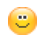 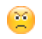 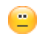 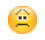 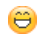 